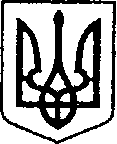 УКРАЇНА ЧЕРНІГІВСЬКА ОБЛАСТЬН І Ж И Н С Ь К А    М І С Ь К А    Р А Д АВ И К О Н А В Ч И Й    К О М І Т Е ТР І Ш Е Н Н Явід 10 лютого  2022 р.              	м. Ніжин    					№45Про фінансування заходів міської програмирозвитку культури,  мистецтва  і охорони культурної спадщини	Відповідно до ст. ст. 32, 40, 42, 59  Закону України «Про місцеве самоврядування в Україні», Регламенту виконавчого комітету Ніжинської міської ради VІІІ скликання, затвердженого рішенням Ніжинської міської ради Чернігівської області від 24 грудня 2020 року № 27-4/2020, розглянувши лист керівника «Творчо-спортивне об’єднання «Шико» Кошового О.М. від 18.01.2022 р та на виконання програми розвитку культури, мистецтва і охорони культурної спадщини на 2022, затвердженої рішенням Ніжинської міської ради VІІІ скликання від 21 грудня 2021 року № 6-18/2021, виконавчий комітет Ніжинської міської ради вирішив:	1. Фінансовому управлінню Ніжинської міської ради /Писаренко Л.В./ профінансувати управління культури і туризму Ніжинської міської ради на  проведення заходів програми розвитку культури, мистецтва і охорони культурної спадщини на 2022 року згідно  кошторису (додається). 	2. Начальнику управління культури і туризму Ніжинської міської ради Бассак Т.Ф. забезпечити оприлюднення даного рішення на сайті міської ради протягом п’яти робочих днів з дня його прийняття.  	3. Контроль за виконанням рішення покласти на заступника міського голови з питань діяльності виконавчих органів ради Смагу С.С.Міський голова							Олександр КОДОЛАВізують:Начальник управління культури і туризму 							Тетяна БАССАКНіжинської міської ради Заступник міського голови 						Сергій СМАГА з питань діяльності виконавчих органів ради Начальник фінансового управління 		        Людмила ПИСАРЕНКО  Начальник відділу юридично-кадрового забезпечення 					В'ячеслав Легаапарату виконавчого комітету Керуючий справами виконавчого комітету Ніжинської міської ради						Валерій Салогуб                                                                         		Додаток 					         		           до рішення виконавчого комітету 							           від 10 лютого 2022 р. № 45КОШТОРИС   ВИТРАТна проведення заходів міської програми розвитку культури, мистецтва і охорони культурної спадщини на 2022 рік (КПКВ 1014082):1. Проведення фестивалю «Творча Туса»:	1.1. Послуги з проживання (1 номер «люкс» х 700, 00 грн., 1 номер 4-х місний х 500,00 грн)(КЕКВ 2240)	   		          1200,00 грн.	1.2. Послуги з харчування (6 чол. х 2 р. х 100,00 грн.)/КЕКВ 2240/									1200,00 грн.	1.3. Виготовлення (придбання) банеру (1 шт.), /КЕКВ 2210/	1200,00 грн.2. Святкування Міжнародного жіночого дня:	2.1. Придбання квітів /КЕКВ 2210/					2000,00 грн.3. Відзначення Міжнародного дня театру:	3.1.Придбання квітів для вручення театральним колективам /КЕКВ 2210/							500,00 грн.4. Придбання квітів для покладання до підніжжя пам’ятника Т.Г. Шевченку з нагоди 208-річниці з дня народження видатного українського поета Т.Г. Шевченка /КЕКВ 2210/									500,00 грн. 5. Відзначення ювілею народного аматорськогофольклорного гурту «Червона калина» міського Будинку культури:5.1. Придбання квітів /КЕКВ 2210/					500,00 грн.5.2. Придбання подарунку (сценічні костюми: (сорочка жіноча -  10 шт. х 900, 00 грн., сорочка  чоловіча - 6 шт. х 800, 00 грн., чоботи сценічні  - 16 пар х 700, 00 грн.)) /КЕКВ 2210/		 						      25000,00 грн.6. Придбання квітів для покладання до підніжжя пам’ятника «Героям Чорнобиля» з нагоди відзначення Міжнародного дня пам’яті жертв радіаційних аварій і катастроф, 36-х роковин Дня Чорнобильської трагедії /КЕКВ 2210/									500,00 грн.7. Проведення ХІІІ міського конкурсу юних композиторів «Музичні фантазії»:	7.1. Придбання призів ( медалі 12 шт. х 75,00 грн.)              /КЕКВ 2210/									900,00 грн.	7.2. Придбання статуеток ( 5 шт. х 160,00 грн)/КЕКВ 2210/	800,00 грн.	7.3. Придбання грамот  (12 шт. х 16,65 грн.) /КЕКВ 2210/	199,80 грн.	7.4. Придбання сувенірів (12 шт. х 83,33 грн.) /КЕКВ 2210/	999,96 грн.	7.5. Придбання канцтоварів /КЕКВ 2210/				100,00 грн.8. Святкування з нагоди ювілейної дати - 25-річчя з часу заснування зразкового аматорського ансамблю народного танцю «Квіти України» Ніжинської дитячої хореографічної школи:	8.1. Придбання сценічних костюмів (сорочки хлопчачі8 шт. х 1100,00, блузи дівочі 8 шт. х 1100,00, запаска дівоча8 шт. х 750,00 грн., спідниця 8 шт. х 120,00 грн., штани хлопчачі8 шт. х 680,00 грн.))) /КЕКВ 2210/	       				         30000,00 грн. 	8.2. Придбання квітів /КЕКВ 2210/					300,00 грн.Всього:		65 899,76грн.Заступник міського голови						Сергій СМАГАПОЯСНЮВАЛЬНА ЗАПИСКАдо проекту рішення виконавчого комітету Ніжинської міської ради«Про фінансування заходів програми розвитку культури, мистецтва і охорони культурної спадщини на 2022 рік»1. Обґрунтування необхідності прийняття акта Проект рішення виконавчого комітету Ніжинської міської ради  «Про фінансування заходів програми розвитку культури, мистецтва і охорони культурної спадщини на 2022 рік» розроблено відповідно до ст. 32, 40, 42, 59  Закону України "Про місцеве самоврядування в Україні", Регламенту виконавчого комітету Ніжинської міської ради, затвердженого рішенням Ніжинської міської ради Чернігівської області від 24 грудня 2020 року № 27-4/2020,  розглянувши лист керівника «Творчо-спортивне об’єднання «Шико» Кошового О.М. від 18.01. 2022 р. та на виконання міської програми розвитку культури, мистецтва і охорони культурної спадщини на 2022 рік, затвердженої рішенням Ніжинської міської ради VІІІ скликання від 21 грудня 2021 року № 6-18/2021.2. Загальна характеристика і основні положення проектуПроект рішення складається з трьох пунктів:Пункт 1 містить інформацію про фінансове забезпечення проєкту рішення. Кошторис у додатку.Пункт 2 визначає контролюючого за оприлюднення даного рішення на сайті міської ради.Пункт 3 визначає контролюючого за виконанням даного рішення.3. Фінансово-економічне обґрунтування Реалізація даного проекту здійснюється за рахунок виконання  міської програми розвитку культури, мистецтва і охорони культурної спадщини на 2022 рік.Начальник управління культури і туризму                                                                       Тетяна БАССАК 